Publicado en Barcelona  el 18/12/2020 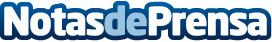 El proyecto de Schneider Electric para E.ON gana los premios enerTIC, en la categoría Smart GridGracias a un completo conjunto de funcionalidades digitales, la solución de Schneider Electric ayudó a E.ON a mejorar la seguridad, fiabilidad y la eficiencia de la red. En el proyecto piloto para E.ON, se reemplazaron sus celdas de media tensión con SF6 por las nuevas celdas digitales y sostenibles. Además, el proyecto incluyó la plataforma modular de hardware y firmware Easergy T300 RTU, y sensores conectados de temperatura y humedad como parte de la arquitectura IoT EcoStruxureDatos de contacto:Noelia Iglesias 935228612Nota de prensa publicada en: https://www.notasdeprensa.es/el-proyecto-de-schneider-electric-para-e-on Categorias: Nacional Hardware Ecología E-Commerce Software Ciberseguridad Premios Otras Industrias http://www.notasdeprensa.es